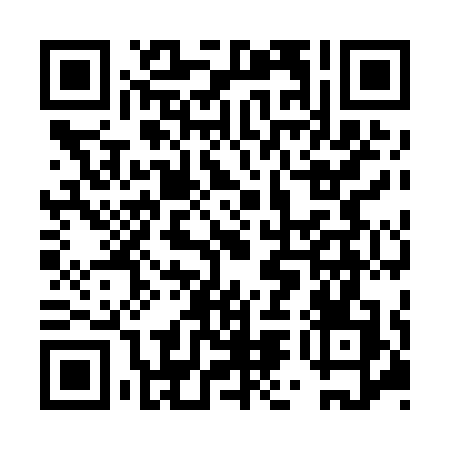 Ramadan times for Batoakoum, CameroonMon 11 Mar 2024 - Wed 10 Apr 2024High Latitude Method: NonePrayer Calculation Method: Muslim World LeagueAsar Calculation Method: ShafiPrayer times provided by https://www.salahtimes.comDateDayFajrSuhurSunriseDhuhrAsrIftarMaghribIsha11Mon5:145:146:2312:253:396:276:277:3212Tue5:135:136:2312:243:386:276:277:3213Wed5:135:136:2212:243:386:266:267:3114Thu5:135:136:2212:243:376:266:267:3115Fri5:125:126:2112:243:366:266:267:3116Sat5:125:126:2112:233:366:266:267:3117Sun5:115:116:2012:233:356:266:267:3118Mon5:115:116:2012:233:346:266:267:3119Tue5:105:106:1912:223:336:266:267:3120Wed5:105:106:1912:223:326:266:267:3121Thu5:095:096:1812:223:326:256:257:3122Fri5:095:096:1812:223:316:256:257:3023Sat5:085:086:1712:213:306:256:257:3024Sun5:085:086:1712:213:296:256:257:3025Mon5:075:076:1712:213:286:256:257:3026Tue5:075:076:1612:203:276:256:257:3027Wed5:065:066:1612:203:276:256:257:3028Thu5:065:066:1512:203:266:256:257:3029Fri5:055:056:1512:193:256:246:247:3030Sat5:055:056:1412:193:246:246:247:3031Sun5:045:046:1412:193:236:246:247:291Mon5:045:046:1312:193:226:246:247:292Tue5:035:036:1312:183:216:246:247:293Wed5:035:036:1212:183:206:246:247:294Thu5:025:026:1212:183:196:246:247:295Fri5:025:026:1112:173:196:246:247:296Sat5:015:016:1112:173:206:236:237:297Sun5:015:016:1112:173:206:236:237:298Mon5:005:006:1012:173:216:236:237:299Tue5:005:006:1012:163:216:236:237:2910Wed4:594:596:0912:163:226:236:237:29